 Проект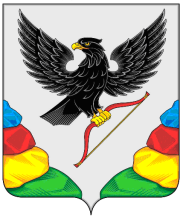 АДМИНИСТРАЦИЯ МУНИЦИПАЛЬНОГО РАЙОНА«НЕРЧИНСКИЙ РАЙОН»  ЗАБАЙКАЛЬСКОГО КРАЯПОСТАНОВЛЕНИЕ «____» декабря 2020 года                                                             №  г. Нерчинск об отмене постановления администрации муниципального района «Нерчинский район» от 02.10.2020 года №60	Постановлением администрации муниципального района «Нерчинский район» от 02 октября 2020 года №60 на территории МБОУ СОШ с. Олинск сельского поселения «Олинское» муниципального района «Нерчинский район» введен режим чрезвычайной ситуации.	В настоящее время причины, послужившие основанием для введения чрезвычайной ситуации, устранены.	Принимая во внимание изложенное, администрация муниципального района «Нерчинский район» ПОСТАНОВЛЯЕТ:	1. Постановление администрации муниципального района «Нерчинский район» от 02.10.2020 года №60 «О введении на территории МБОУ СОШ с. Олинск сельского поселение «Олинское» муниципального района «Нерчинский район» режима чрезвычайной ситуации» считать утратившим силу.	2. Опубликовать настоящее постановление в газете «Нерчинская звезда»	3. Постановление вступает в законную силу на следующий день после официального опубликования.Глава муниципального района«Нерчинский район»                                                                    М.С. Слесаренко